Kerkblaadje zondag 25 aprilWelkom kinderen van 8 tot 12 jaar. Fijn dat jullie meekijken en luisteren. Bijbellezing: Exodus 2: 11-25Vragen: 1. Waarom is slavernij zo erg?               2. Tot wie roept het volk Israel als ze in slavernij zitten?               3. Waarom laat de Heere Zijn verbond niet los?              4. Hoe koopt God ons vrij van slavernij?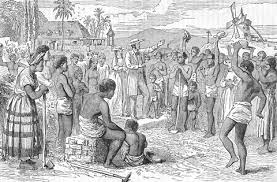 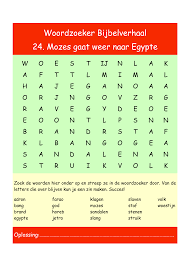 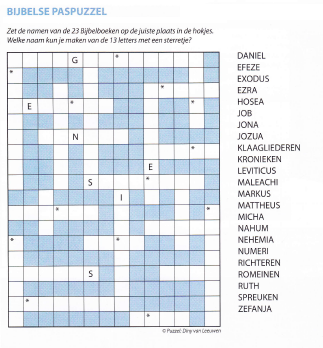 